Healthcare Essentials II                Course No. 36254	Credit: 1.0Pathways and CIP Codes: Health Science Course Description: Technical Level: An in-depth look at a specific topic, area of research, occupation/career, technique, or skill in the health science area, which has been selected by the teacher of record for study. Students may further explore the special topic by collaborating, observing, and participating in approved activities with local and regional health care professionals to offer Professional Learning Experiences (PLE).Directions: The following competencies are required for full approval of this course. Check the appropriate number to indicate the level of competency reached for learner evaluation.RATING SCALE:4.	Exemplary Achievement: Student possesses outstanding knowledge, skills or professional attitude.3.	Proficient Achievement: Student demonstrates good knowledge, skills or professional attitude. Requires limited supervision.2.	Limited Achievement: Student demonstrates fragmented knowledge, skills or professional attitude. Requires close supervision.1.	Inadequate Achievement: Student lacks knowledge, skills or professional attitude.0.	No Instruction/Training: Student has not received instruction or training in this area.Benchmark 1: CompetenciesBenchmark 2: Academic Foundations – Understand human anatomy, physiology, common diseases/disorders, and medical math principles.CompetenciesBenchmark 3: CompetenciesBenchmark 4: CompetenciesBenchmark 5:	 CompetenciesBenchmark 6:	  Safety Practices – Identify existing and potential hazards to clients, co-workers, and self. Employ safe work practices and follow health and safety policies and procedures to prevent injury and illness.CompetenciesBenchmark 7: CompetenciesBenchmark 8:	 CompetenciesBenchmark 9: CompetenciesI certify that the student has received training in the areas indicated.Instructor Signature: 	For more information, contact:CTE Pathways Help Desk(785) 296-4908pathwayshelpdesk@ksde.org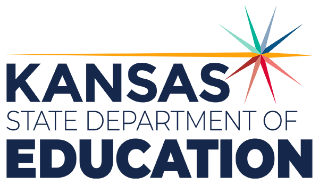 900 S.W. Jackson Street, Suite 102Topeka, Kansas 66612-1212https://www.ksde.orgThe Kansas State Department of Education does not discriminate on the basis of race, color, national origin, sex, disability or age in its programs and activities and provides equal access to any group officially affiliated with the Boy Scouts of America and other designated youth groups. The following person has been designated to handle inquiries regarding the nondiscrimination policies:	KSDE General Counsel, Office of General Counsel, KSDE, Landon State Office Building, 900 S.W. Jackson, Suite 102, Topeka, KS 66612, (785) 296-3201. Student name: Graduation Date:#DESCRIPTIONRATING1.1Understand the scope of the selected special topics to be covered.1.2Identify new and emerging areas in healthcare.1.3Identify business and industry that are related.1.4Identify commonly used technologies.1.5Identify the core academics needed to succeed in these areas.1.6Identify post-secondary programs that connect/relate to these areas.1.7Research/discuss possible projects related to these areas.#DESCRIPTIONRATING2.1Identify basic structures/functions of human body systems.SkeletalStructures of the skeletal systemFunctions of the skeletal systemMuscularStructures of the muscular systemFunctions of the muscular systemIntegumentaryStructures of the integumentary systemFunctions of the integumentary systemLymphatic/ImmuneStructures of the lymphatic systemFunctions of the lymphatic systemCardiovascularStructures of the cardiovascular systemFunctions of the cardiovascular systemRespiratoryStructures of the respiratory systemFunctions of the respiratory systemDigestiveStructures of the digestive systemFunctions of the digestive systemNervousStructures of the digestive systemFunctions of the digestive systemEndocrineStructures of the endocrine systemFunctions of the endocrine systemUrinaryStructures of the urinary systemFunctions of the urinary systemReproductiveStructures of the reproductive systemFunctions of the reproductive system2.2Diseases and Disorders - Describe etiology, pathology, diagnosis, treatment, and prevention of common diseases and disorders, including but not limited to the following:AnxietyArthritisAsthmaBipolar disorderCancerCataractsConcussion/Traumatic Brain Injury (TBI)Cystic fibrosisDementiaDepressionDiabetesGastric ulcerHepatitisHypertensionMelanomaMuscular DystrophyMyocardial InfarctionSexually Transmitted Infection (STI)Stroke/Cardiovascular Accident (CVA)TuberculosisUrinary Tract Infection (UTI)2.3Medical Mathematics – Demonstrate the ability to analyze diagrams, charts, graphs, and tables to interpret healthcare results.#DESCRIPTIONRATING3.1Differentiate healthcare delivery systems and healthcare related agencies.Types of practice settingsAcute careAmbulatory careBehavioral and mental health servicesHome careLong-term careMedical and dental practicesGovernment agenciesCenters for Disease Control and Prevention (CDC)Centers for Medicare and Medicaid Services (CMS)National Institutes of Health (NIH)Occupational Safety and Health Administration (OSHA)U.S. Department of Veterans Affairs (VA)U.S. Food and Drug Administration (FDA)U.S. Public Health Service (USPHS)3.2Analyze healthcare economics and related terms.The history and role of health insurance and employer/employee benefits.Fundamental terms related to health insurance.ClaimCoinsuranceCo-paymentExplanation of Benefits (EOB)FraudHealth Insurance Portability and Accountablility ACT (HIPAA)Medcial CodingTypes of insurance plansPrivate health insurance plansManaged careGovernment programs such as Medicaid and Medicare#DESCRIPTIONRATING4.1Medical TerminologyUse common roots, prefixes, and suffixes to communicate information.Interpret common medical abbreviations to communicate information.4.2Written Communication SkillsUse proper elements of written and electronic communication (spelling, grammar, and formatting).Prepare examples of technical and informative writing.4.3Demonstrate appropriate use of digital communication in a work environment, such as email, text, and social media.#DESCRIPTIONRATING5.1Apply employability/soft skills in healthcare.AttendanceChain of CommandCommunicationCustomer serviceDecision makingEmotiona intelligenceFlexibleOrganizationProbleming SolvingScope of PracticeTime ManagementWorth Ethic5.2Employability Preparation – Develop components of a personal portfolio.Community service/service learningCredentialsLeadership examplesMock interviewsOral reportPersonal statementProfessional student organization membershipsResumeSample projectsTechnology skillsWork-based learning documentationWriting samples#DESCRIPTIONRATING6.1Infection Control – Explain principles of infection transmission.Identify classifications of pathogens.BacteriaFungiParasitesProtozoaVirusesDescribe characteristics of microorganisms.AerobicAnaerobicNon-pathogenicPathogenicRecognize chain of infection.Describe mode of transmission.Common vehicles (air, food, water)DirectHealtcasre-assicated infetions (nosocomial)IndirectOpportunisticVectors6.2 Differentiate methods of controlling the spread and growth of pathogens.AsepsisSanitizationAntisepsisDisinfectionSterile techniqueSterilzationStandard precautionsHandwashingGlovingPersonal Protective Equipment (PPE)Environmental cleaningIsolation precautionsTransmission-based contactBloodborne pathogen precautionsVaccinations6.3Personal SafetyApply personal safety procedures based on Occupational Safety and Health Administration (OSHA) and Centers for Disease Control (CDC) regulations.Demonstrate principles of body mechanics during patient care.AmbulatingLiftingPositioningDemonstrate and apply the use of personal protective equipment (PPE).6.4Environmental SafetyApply safety techniques in the work environment.ErgonomicsSafe operation of equipmentPatient/client/employee safety measures6.5Common Safety HazardsObserve all safety standards related to the occupational exposure to hazardous chemicals standard (safety data sheets [SDS]).Comply with safety signs, symbols, and labels.6.6Emergency Procedures and ProtocolsPractice fire safety in a healthcare setting.Apply principles of basic emergency response in natural disasters and other emergencies (safe location, contact emergency personnel, follow facility protocols).#DESCRIPTIONRATING7.1Evaluate roles, responsibilities, and characteristics of healthcare team members.CollaborationDefined rolesEffective communicationEffective leadershipMeasurable processes and outcomesMutual respectShared goals7.2Analyze team member participation.Recognize methods for building positive team relationships.Analyze attributes, attitudes, and characteristic of an effective leader.Focused and drivenInterpersonal skillsMotivates and inspiresOrganized and balanced7.3Apply effective techniques for managing team conflict.Communicate assertivelyGather the factsNegotiate resolutionsClear expectations7.4Evaluate why teamwork is an important part of healthcare and how it improves patient care.#DescriptionRATING8.1Demonstrate procedures for measuring and recording vital signs in both normal and abnormal ranges, including but not limited to the following:Blood pressureHeight and weightOxygen saturationPainPulseRespirationsTemperature8.2Obtain training or certifications, including but not limited to the following:Automated external defibrillator (AED)Cardiopulmonary resuscitation (CPR)First aidForeign body airway obstruction (FBAO)#DescriptionRating9.1Key principles, components, and practices of health information systems (HIS)Diagnostic testsHistory and physicalMedicationsPatient demographicsProgress notesTreatment plan9.2Explore different types of health data collection tools.Medical wearable devicesPatient monitoring equipmentPhone apps9.3Create electronic documentation that reflects timeliness, completeness, and accuracy.9.4Examine information systems policies, procedures, and regulations as required by national, state, and local entities.Facility policiesHIPAMedical CodingSocial media